Oregon Student Nurses AssociationMeeting of the Board of Directors[August 9, 2014]Tualatin, Oregon1.  Call to order:  (10:10 am) The regular meeting of the Board of Directors of the Oregon Student Nurses Association was called to order by Janna Boren, President.2.  Roll CallThose Present:  Janna Boren, PresidentKatie Stevens, SecretaryAlicia McAuliffe, TreasurerJoci Guth, Professional DirectorJustine Blaud, Media DirectorSarah Carter, Convention DirectorPaula Ongmanchi, Nominations and Elections DirectorCrystal Soker, Membership DirectorSusan King, ONA ConsultantJacklyn Speigelburg, Vice President CandidateJacques St Jelus, Annual Convention Director CandidateVia Google Hangout:Natasha Hofstetter, Legislative Education DirectorWendy Mundell, Community Outreach DirectorAbsent:Kayla Vedaa, Breakthrough to Nursing DirectorQuorum:  Janna Boren, President, declared a quorum present.3.  MinutesNo amendments to the minutes.Minutes put to a vote, passes.4.  ONA report: Susan King (1330)Margret is newly elected to the ONA board. Kelsey was elected onto the cabinet for educationMonday, Aug 18th at 0730, Senator Merkley will be hosting a breakfast at the Elephants Deli on SW Corbett. Senator and wife Mary Sorteberg who is an RN and ONA member will be there.All encouraged to attend.Lobby day is February 10th in Salem.Staffing will be priority issue.Bargaining Unit Leadership conference is Friday Sept 5th in Cottage Grove at Village Green. Please RSVP to Linda Sidney Sidney@oregonrn.org if planning to attend.ONA, ANA will be having a both at the mid-year convention in conjunction with OSNA.ONA is finalizing staffing framework for introduction in the 2015 legislative session.5.  OSNA Consultant report:6.  Report of Officers and Committee Chairs:(10:11) Report of President:Working with NSNA on Midyear Conference and COSP Committee meeting this Monday.Working on redesigning OSNA Newsletter with Publisher. Looking into the requirements for a newsletter award.Redoing the header for newsletterPlanning with an artist from OHSU on T-shirt designs.Catchy/inspirational, Portland-themed, original, vintage design“Tattoo in Portland” themed idea to considerWorking with Washington and California Presidents on increasing Midyear attendance.CarpoolingCalled BOD and would like to continue to call about two weeks before each meeting to stay on track for the rest of the year.To keep everyone on track for the rest of the year(10:18) Report of Vice President:Email has been checked ready to pass off to new officer. Need to Contact Meghan on getting her binder back.(10:19) Report of Secretary:Made connections for potential speakers for Annual convention since we already have who we need for the Midyear.Reaching out to potential clients for the golf tournament.Would like more details regarding the function(10:20) Report of Treasurer:Balances:Checking:July beginning balance: $14,090.47July ending balance: $14,128.07Savings:July beginning balance: $4,162.69July ending balance: $4,162.69Had a committee meeting in JulyDiscussed Mid Year budgeting, online store, selling advertisements on our website and newsletter, finance/travel policy discussion and policy update, and fundraising ideas.Met with Media Director to draft procedures for website advertisements and the online store (see new business).Brainstormed ideas for fundraising items for Mid Year and online storeNeed to finalize items to purchase in new businessMet with Susan King and drafted 501 C3 ONF/OSNA agreement – approved by board last monthNeed to get cards printed saying “tax deductible” verbiage specific.Obtained all OSNA business formation documents from ONAFor future reference, ONA has these documents stored for us electronically.Approval of Finance Committee Report Motion made to approve Finance Committee report by AliciaMotion seconded by CrystalNo DiscussionMotion passed(10:31) Report of Media Director:Newsletter July was sent our through OSNA after a rather complicated back and forward Updated the entire website, yet again, as Weebly changed the backgrounds.Please let me know if you find any mistakesSpoke with Professional Dev: post a link to a pdf of searchable links for continued Ed for nursing students, that she has compiledSpoke with Treasurer: finalized website pricing for ads and sales of merchSpoke with President: decided to release an August/September newsletter, still working on getting Felicia off as an admin on weeblyStill have not heard backFinancial committee: initial discussion about pricing on website, need to finalize how we are getting sponsors in the futureLegislative and education committee: participated in discussion about new legislation, speakers for midyearNominations and elections: participated in advertising new positions to wider public.Took NCLEX and passed (but it really cut into my time to do anything else)My computer is dying, and therefore there might be some delays between emails, my apologies. If you facebook me, I do have access to that on my phone. I plan on getting a new computer as soon as my financial aid comes in. Did not hold a committee meeting since most of it is in the newsletter, but worked closely with JannaCan make more newsletters, and need more articles from people!(10:36) Report of Membership Director:809 members as of 7/30/2014All schools that do not have SNAs will not allow us at their orientationsWe are not established at their schools, so not getting positive feedback from schools, and feel hands are tied at the moment.Talked to nursing and school administration and getting road blocksTalked to over a dozen schools and all the same answerTyped and editing typed procedures and handouts for becoming a new member.Could mainstreamFinishing up soon10-page booklet, sorted and organized, and in a binderWith all of the specifics to be a NSNA member, start a club, etc.Will send out for everyone to proofreadPromotional VideoWorking on video, but could use some creative help from membersGet check out Motion made to approve committee Report by CrystalMotion seconded by JustineNo discussionMotion passed(11:44) Report of Breakthrough to Nursing Director:Janna reading committee report in Kayla’s absenceNew NSNA BTN really revamping BTN!Kayla reached out to him and extending his new work into getting BTN revampedMotion to approve committee reportMotion secondedNo discussionMotion passed(10:53) Report of Community Outreach Director:Collaborating with NSNABig homeless community: how can be bring more awarenessI have contacted 2 organizations of interest within the Portland Metro area to focus our drive/fundraiser on (Potluck in the Park/Neighborhood House).How would ONA feel about collecting cash?Will look into dollar store items?NSNA looking forWould prefer physical little items rather than cash, per NSNA The need a hard list with company’s name, why, who they are, etc.Getting ready for convention, and come to convention with those itemsCould be do a nationwide competition?Do a cash donation to school of their choice?They are willing to pick up whatever we get togetherJanna needs who it is, contact info, succinct list within next tow-three weeksWendy thinks Neighborhood house would be best to help nursing students, and do a lot for homeless and communityWendy makes a motion to have Neighborhood House be our organization for NSNA Midyear conventionMotion seconded by CrystalDiscussionMaybe have a little plaque, not monetary, to say “thank you” for doing what you did for us per NSNAFocus on toiletries and books for kids per Crystal’s recommendationLet’s keep it localMotion passesWendy will hold a Bridge Pedal volunteer orientation via Google Hangout Friday, August 8thGot 7 students as volunteers for first aid stationsI will continue to work with Neighborhood House for the drive/fundraiserI will hold a community outreach committee meeting scheduled either, Sunday, 8/17 or Monday 8/18, which ever works best for the committee members (time TBD).Wendy withdrawals from VP position.(11:18) Report of Legislative Education Director:E-mailed an invitation to Jaxon Mitchell (Jaxon.mitchell6@gmail.com), who works as HIV prevention specialist at Cascade AIDS Project to speak at OSNA/NSNA Midyear convention. He has several questions about some of the specifics, such as exact day and time, anticipated audience and time allocated to speak. I forwarded his e-mail to Judith Tyler (Judith@nsna.org) and Diane Mancino (diane@nsna.org).  He has some questions about specifics of the event, but seems like he would be willing to participate.Contacted Elizabeth Long (elong1@villanova.edu) – vice president and legislative education chair for NSNA,  and asked her for some tips on writing the resolution. She replied and was very helpful. She had some tips on what documents to look through, pointed out previously passed resolutions close to the topic that was chosen by our committee and how to search for relevant information online. Sent an e-mail to John Simpkin to find out what is going to happen now that this year’s resolution had been passed and how the current board can be helpful at going further with recent resolution on K-12 CPR training for teachers. No reply yet. Will send him an email via FBContacted John Simpkin and Meghan Wuichet and asked them to join the Legislative Education Committee.  John has agreed to be a part of the committee, however he cannot promise to participate in all the meetings. I have added him to the facebook group, so that he can overlook what is going on and help us out with advice. Meghan has also agreed to help and has been added to the FB group.Natasha moves to make a motion to approve committee reportNo discussionMotion passesNeed to vote on our resolution theme. “Improving healthcare for LGBTQ communities by adopting the use of medical forms which include LGBTQ in demographics.”Natasha moves to make a motion to approve resolution theme as rough draft theme topicNo discussionMotion passes(11:32) Report of Professional Development Director:Updating information for student eventConventions: free or reduced cost for studentsClasses: ACLS, BLS, PALS, Disaster prep, etc.Volunteering opportunitiesFinding fundraisersSweet tomatoesNeed tax id: saying we are non-profitWill give 15%, everything for that dayWhoever comes will need to purchase a drink with the mealApplebee’sFlap jack breakfast ideaWill find our more info Pizza SchmizzaIs willing to work with us, just set up a date, keep separate receipt and give 15%Have them during midyear to raise more funds? Look into for midyear dates November 6th -9th at Hilton in PortlandBowling NightMaybe after midyear, before annual? Annual Feb 22nd. Will look into for fundraiser if golf tournament does not workWorking with media to set up links on websiteNeed to figure out how to delegate Want to update every monthCalling people is best, more effective communication and getting things doneAll info due the week before next meetingHave the report with the goals by next meeting(11:41) Report of Convention Director:What we have been working on:NSNA Mid Year speakers.Sex trafficking and motivational interviewing, Jackson Mitchell confirmedMeeting of OSNA State Presidents on November 9th.ONA and OSNA will have membership tableInvite as many officers to come, including officers from NSNA Figure out what the requirements are to hold the presidents meetingAONE sponsor the meeting?Fundraising TableWill be free from NSNASolidify merchandise that we are going to sell for fundraiser. Find out what NSNA wants/needs us to do during the convention.Umbrellas and sweatshirts are ideas!Sarah moves to make a motion to approve committee reportNo discussionMotion passes12:25-12:35	Lunch and Work BreakResume at 12:39pm(12:40) Report of Nominations and Elections Director:What I have worked onNominations and Elections CommitteeAttended a school orientation for new students and handed out flyersHave OSNA banner for future eventsCreated a new sign up sheet for interested committee applicantsSought out candidates for VP and Annual Convention DirectorNewsletter postIncreased OSNA Facebook followers to over 100Been able to join cohort FB pages and posting info of OSNA on the pagesWhat I need help withFill any vacant positions that remains openSeek more committee membersWork with Janna with creating the opportunities for new committee members7.  Old Business:  8.  New Business:  Election of New Officers- Nomination and Elections CommitteeJacklyn Speigelburg, Vice President CandidateMotion moved to accept Jacklyn Speigelburg as new VPMotion secondedNo discussionMotion passes with full boardJacques St Jelus, Annual Convention Director CandidateMotion moved to accept Jacques St Jelus as new Annual Convention DirectorMotion secondedMotion passes with full boardDiscuss fundraising items to purchaseThe shirts with the design that Janna establishedPossible discrepancies with the gender neutral and race Availability for T-shirts and HoodiesAlicia moves to move to approve the new design for the shirts for the mid-year convention. Justine seconded the motion. All were in favor with no opposedPen lights to be purchased that do not need to be logoedNeed to sell and price the extra logoed items that are left over from other OSNA conventionsPaula will be looking into possible badge ID for student nursesCritical values cards to print and sell Jacqueline  Susan King collaborating with ONA and OSNA joint logo making umbrellas to advertise togetherDiscuss/vote on updated online advertising workflowOnline store has been closed for now because of no link to inform anybody on the board of something being sold. Needing to figure out how to properly place orders online and shipping processesOrders only processed once a month and shipped on the 15th of every monthDisclaimer will be posted on website stating that it could be up to four weeks for shippingTabled of pricing for shipping and how to one click shop on the websiteWebsite advertising will be limiting companies and will be voted on by the board.Alicia moves to update the workflow of the online advertisement to include a preapproval process and to update prices as the document states. Paula seconds. No further discussion. All in favor and no opposed or abstained. Motion PassesDiscuss/vote on updated financial policyAlicia moves to approve the financial responsibility policy as amended (see attached). Seconded by Sarah. Motion passes Golf tournament approval and venue finalizationGolf tournament will be tabled until spring with new BOD to have more time for success. Also creating a great opportunity for old board and new board to bond and learn.Find a band and a venue for the free night of the mid-year convention (Thursday, November 7th?) to fundraise for OSNAJanna moves to proceed with finding bands and venue for the free night of the mid-year convention for OSNA fundraising event. Sarah seconds. Motion passed9.  Date, Time, and Place for next meeting:  	Saturday, September 6, 2014, 10:00am at the ONA Office, Third Floor.Justine seconds. No discussion. All in favor. Motion passed.10.  Announcements:N/AAdjournment:  There being no further business, the meeting was adjourned by Janna Boren, at 2:56pm.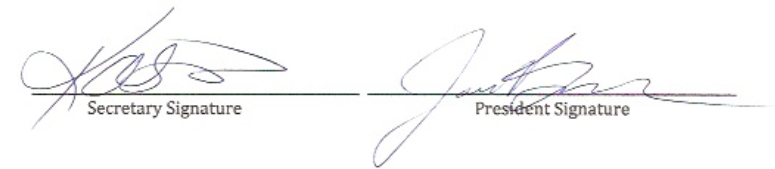 